CDT Technology Modernization Fund (TMF)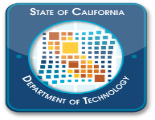 Initial Intake FormGeneral InformationAgency or State entity Name:   If Agency/State entity is not in the list, enter here with the organization code. Proposal Name and Acronym: Proposal Description: (Provide a brief description of the expected product or service from the TMF investment in 500 words or less.)Contact NameRoleEmailPhoneBusiness InformationBusiness Program Division/Branch NameProvide a summary of the business problem and how it is currently addressed.Describe how this proposal will improve the service offered by your business.Is your team ready to start now? How long do you think it will take to implement your solution?Technology InformationBriefly describe your proposed solution to address the business outcomesProvide estimated one-time cost that is being requested from the TMF for this effort (not including staff costs) NOTE: Must be under $5M dollars.    TMF funding does not include ongoing Maintenance & Operations (M&O) funding. Does your concept require ongoing funding?If your effort requires funding for M&O, describe how will it be funded (e.g., internal funding, future BCP, etc.) How would you describe your project category? a. Select one: Stand-alone business solution, Proof of Concept, MVP, Enhancement of existing system, other b. If other, clarify your project categoryWhat existing or new technology platforms, services, and/or products might this solution rely on? Describe any RFI or market research you have done to determine the solution, and to estimate the cost and schedule. If available, provide any supporting material regarding such market research to support the project duration and the cost estimate. Examples of market research could be a Request for Information, Proof of Concept, etc.What do you anticipate needing to procure to solve this problem?Multiple selection: software licenses, hardware, serviceProject ResourcesDescribe the resources that the Department will contribute for this effort. Resources could include Monetary: e.g., Redirected funds, Special funds etc. Human: e.g., State staff, Contractor etc.Provide your team composition, and include the names of the team, their time dedicated to this project etc.Provide your cost workbook. Use attached cost template (Sample table below)Part 2 of the TMF Intake FormPlease complete these sections only after TMF team has informed you about Advisory Committee supportGeneral InformationHas this proposal ever been submitted to CDT as a PAL Stage 1 Business Analysis proposal? If your proposal has been submitted as a PAL Stage 1 Business Analysis proposal, provide the following information: Project name, Project number, the last approved PAL Stage for this project. Not applicable Description of progress on current PAL Stage (e.g., if PAL Stage 1 approved, describe progress on PAL Stage 2. If PAL Stage 2 in progress, Market Research performed, as-is business process documentation, requirements development, etc.)Has this proposal ever been included in a Budget Change Proposal (BCP)? If your proposal has been included in a BCP, provide the following information: Budget Year, Budget Request Name, DispositionProposed Project Execution Start Date: Proposed Project Execution End Date: Business Information Describe how State staff will be impacted by solving the business problem? Include the number and roles of potential staff impactedDescribe how members of the public will be impacted by solving this business problemWhat monetary and human resources are you willing to fund into this project?Is the CIO engaged and committed to being an active participant? (Y/N) Please describe how the department will prioritize the sustainability of this project after implementation? Project Performance Business Outcomes DesiredTIP: Copy and paste or click the + button in the lower right corner to add Objectives as needed. Please number for reference.TIP:  Objectives should identify WHAT needs to be achieved or solved. Each objective should identify HOW the problem statement can be solved and must have a target result that is specific, measurable, attainable, realistic, and time-bound. Objective must cover the specific. Metric and Baseline must detail how the objective is measurable. Target Result needs to support the attainable, realistic, and time-bound requirements.Some examples: Cost recovery - cost from 100 licenses is $100,000 before end-of-life of current system50% increase in user adoption rate. Currently 20 user access per week 40% cost savings on staff time reduction. Currently 100 manhours per month spent on manual updates to xyzDepartment of Technology Use onlyOriginal “New Submission” Date: Form Received Date: Form Accepted Date: 	Form Status:	Form Status Date: Form Disposition: If Other, specify: Form Disposition Date: 	Department of Technology Project Number (0000-000): What is your IT Project Cost Delegation? What is your DGS purchasing authority tier?Has this proposal been previously submitted to the TMF? (Y/N) If yes, what was the project name and what has been changed from the previous submission?Team CompositionTeam CompositionTeam CompositionTeam CompositionTeam CompositionTeam CompositionFirst and Last NameRole (CIO, PM, Solutions Architect. etc)Percentage of time dedicated to ProjectYears of ExperienceOther information that might be beneficial share1234 Project Name-    Cost WorkbookSoftwareSoftwareSoftwareSoftwareSoftwareItem #DescriptionQty.Unit of MeasureUnit PriceTotalSoftware TotalSoftware TotalSoftware TotalSoftware TotalSoftware Total$0HardwareHardwareHardwareHardwareHardwareHardware TotalHardware TotalHardware TotalHardware TotalHardware Total$0Services  Services  Services  Services  Services  eachhoursdaysUnanticipated TasksServices TotalServices TotalServices TotalServices TotalServices Total$0Grand TotalGrand TotalGrand TotalGrand TotalGrand Total